Year 4 Home LearningIn the event of School closure or Self IsolationPlease record work in the book providedReading:Daily ReadingSet aside time for your child to read for at least 20 minutes each day.Set aside time to read a story or to discuss books with your child each day.5 reading comprehensions have been sent home. Encourage your child to underline the answer in the text before writing it the space.Handwriting:Daily handwriting. Encourage your child to take their time, to ensure that the writing is neat.The sheets ask the children to trace over the written words to practise the patterns before writing it themselves in the gap provided.Ensure that your child has the correct writing grip.Maths:Sent home with the children are 5 Maths Family learning sheets.Use a double page spread in your books for each of the challenges.Spend at least 20 minutes a day, on quick fire maths: learning tables, key facts etc - Times Tables Rock StarLearning Journey: Research a country of your choiceIdentify the country on a map.Label the map with:5 oceans7 continentsUKExmouthPlaces been on holiday5 European countries and their capital citiesResearch the country:Use the internet to researchWatch a program or documentaryMake notes on what you findThink about:The geographical featuresThe climate / weatherAnimals and wildlifeTraditionsPlantsTraditional FoodsWrite a draft report on your country;Your piece should have anAn introductionAt least 5 paragraphsA summary / endingThink about the features needed for report:HeadingSubheadingBullet pointsFact boxFactual languageTechnical language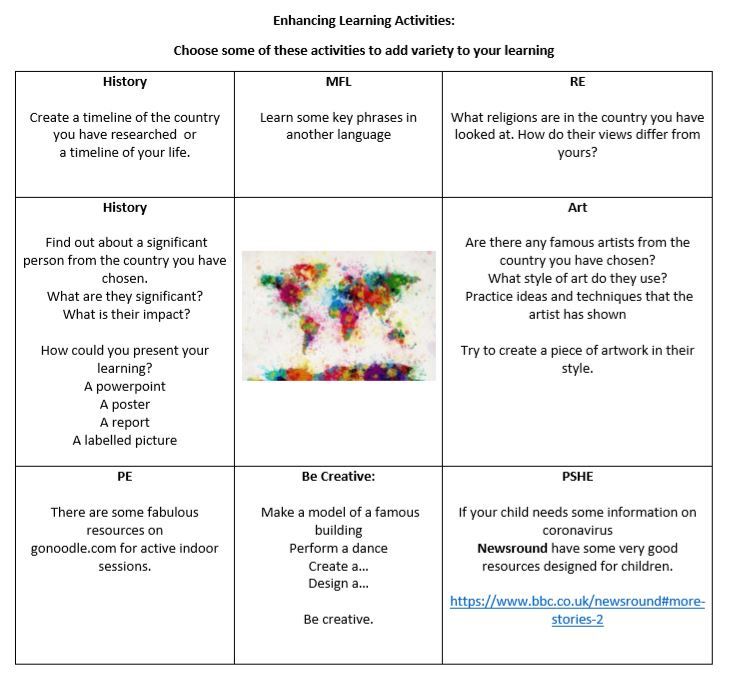 